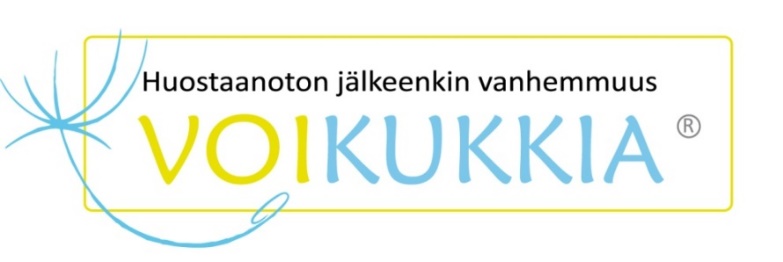  _______________________________________________________________________________________VOIKUKKIA-vertaistukiryhmien aiheet
Ryhmäkertojen ajankohdat, aiheet ja suunnitelmat					                 Päivitetty 7.1.2018 _______________________________________________________________________________________VOIKUKKIA-vertaistukiryhmäprosessiin kuuluvat tietyt ohjaajan oppaassa mainitut teemat. Mallia voi soveltaa jonkin verran ja ottaa käsiteltäväksi esim. yhdelle ryhmäkerralle jonkin vanhempien erityisesti toivoman aiheen. Vaikka jokaisella ryhmäkerralla onkin oma pääasiansa, niin aina on jätettävä tilaa myös vanhemmilta akuutisti nouseville aiheille ja erityistilanteille. Osallistujien kannalta voi olla hyvä, että teemat ovat heillä ennakkoon tiedossa. Teemoja voi suunnitella alkutapaamisten pohjalta ja tehdä lopullisen päätöksen ryhmäläisten kanssa ensimmäisessä tapaamisessa.  Paikka: Ryhmäkuja 1, Mikkeli/ Ryhmätalo, 4 krs., huone 5.  klo xxxxPäivä	Aihe XX.XX.201X 	Ryhmäprosessin aloitus, tutustuminen, odotukset ja yhteiset toimintaperiaatteet (pelisäännöt)kuvaus ryhmäkerrastaXX.XX.201X	Vanhempien kertomukset lapsen sijoitukseen liittyenkuvaus ryhmäkerrastaXX.XX.201X	Lapsesta luopuminen vanhemman kriisinä kuvaus ryhmäkerrastaXX.XX.201X	Lapsen erokriisikuvaus ryhmäkerrastaXX.XX.201X	Lapsen ja vanhemman välisen yhteyden säilyttäminen kuvaus ryhmäkerrastaXX.XX.201X	Selviytymistarina tai vieraileva asiantuntija tai jokin muu yhdessä valittu aihekuvaus ryhmäkerrastaXX.XX.201X	Rinnakkaisen vanhemmuuden mahdollisuudet kuvaus ryhmäkerrastaXX.XX.201X	Omat voimavarat ja jaksaminen kuvaus ryhmäkerrastaXX.XX.201X	Tulevaisuuden näköaloja kuvaus ryhmäkerrastaXX.XX.201X	Ryhmäprosessin arviointi ja päätöskuvaus ryhmäkerrasta